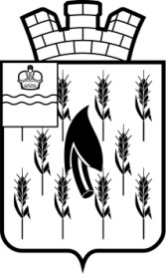 СОБРАНИЕ ПРЕДСТАВИТЕЛЕЙГОРОДСКОГО ПОСЕЛЕНИЯ«ПОСЕЛОК ВОРОТЫНСК»РЕШЕНИЕВ соответствии с Уставом  ГП «Посёлок Воротынск»Собрание представителей  Р Е Ш И Л О:1. Утвердить днём ежегодного празднования «День посёлка Воротынск» - первую субботу августа. 2. Настоящее Решение вступает в законную силу после его официального опубликования (обнародования) и подлежит размещению на официальном сайте администрации в сети Интернет.    15 февраля 2022 года  № 10Об утверждении даты празднования «День посёлка Воротынск»Заместитель председателя Собрания представителей ГП «Поселок Воротынск»В.Н.Москаленко